Задания по сольфеджио для 3 класса ОП Построить указанные мажорные гаммы, выписать устойчивые, неустойчивые и вводные ступени, построить главные трезвучия лада 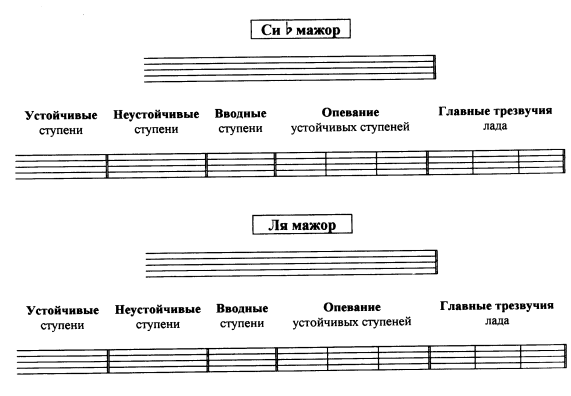 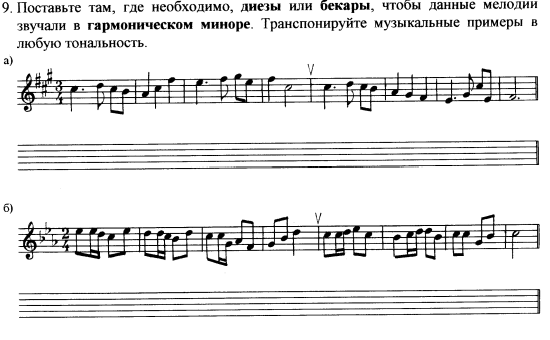 Решить музыкально-математические примеры 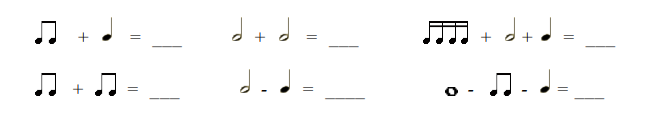 Определить размер в мелодии 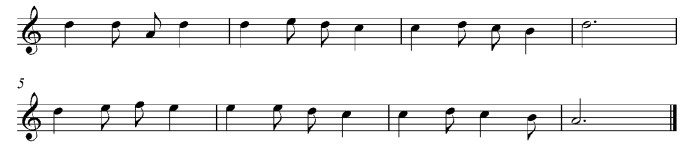 Расставить тактовые черты 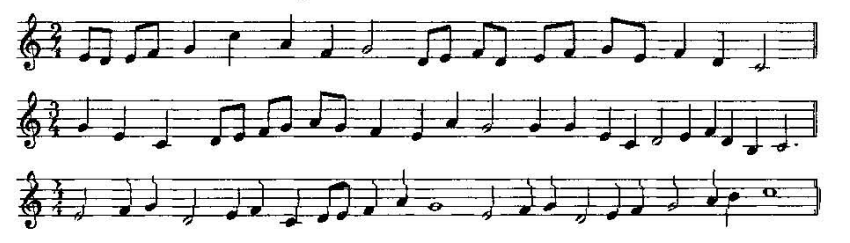 